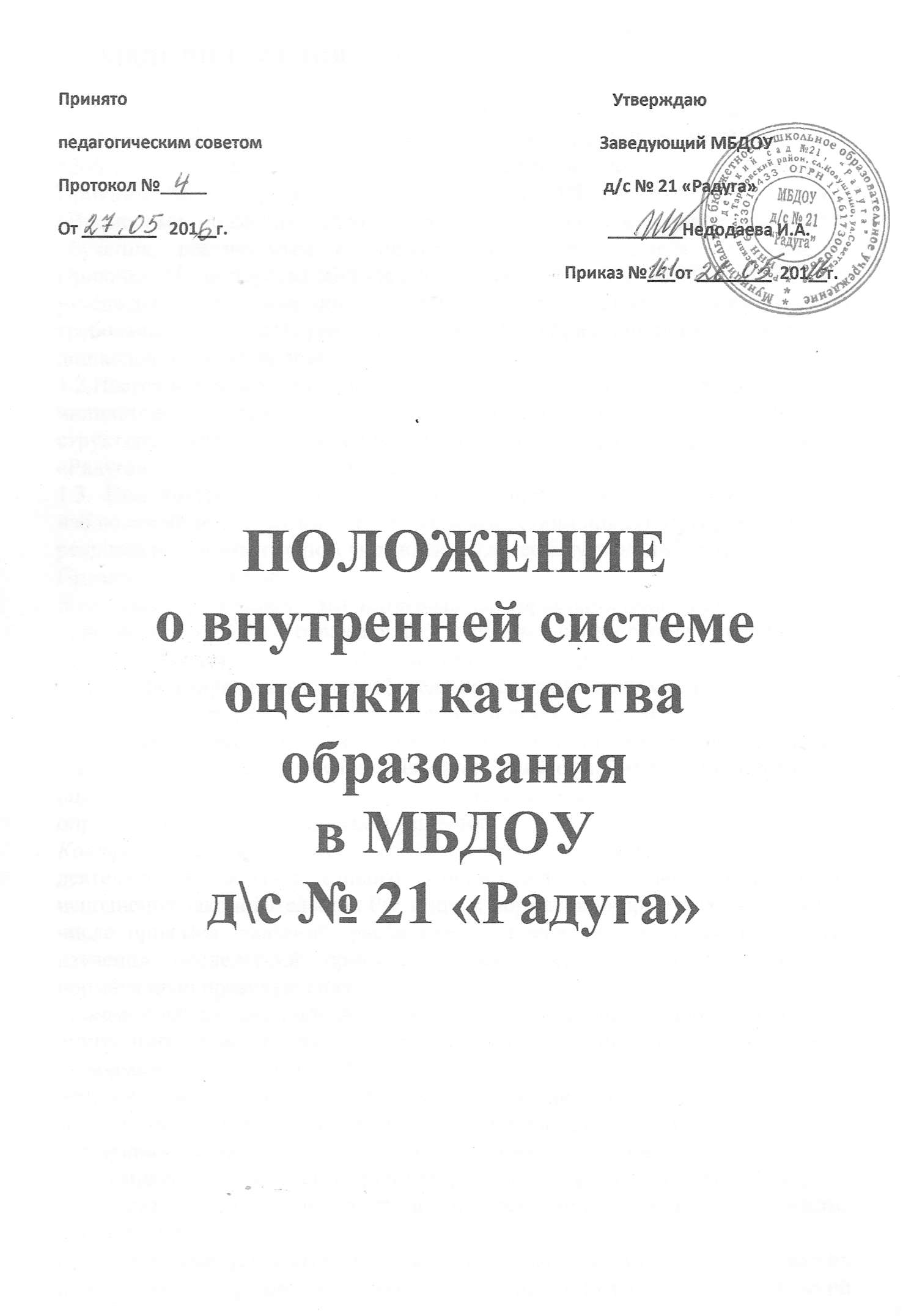 1. ОБЩИЕ ПОЛОЖЕНИЯ
1.1. Положение о внутренней системе оценки качества образования (далее Положение) разработано в соответствии с Законом РФ от 10.07.1992 г. № 3266-1 «Об образовании» п.24 ст.32, Законом РФ «Об образовании», Приказом Министерства образования и науки РФ от 28.08.1996 г. № 448 «Временные, примерные требования к содержанию и методам воспитания и обучения, реализуемым в дошкольном образовательном учреждении», Приказом Министерства образования и науки РФ от 23.11.2009 г. № 655 «Об утверждении и введении в действие федеральных государственных требований к структуре основной общеобразовательной программы дошкольного образования» 1.2.Настоящее положение определяет цели, задачи, внутренние показатели и индикаторы, инструментарий, функциональную схему, организационную структуру, порядок проведения   внутреннего контроля МБДОУ д\с № 21 «Радуга» (далее – ДОО). 
1.3. Под внутренней оценкой качества понимается проведение проверок, наблюдений, обследований, изучение последствий принятых управленческих решений в образовательном учреждении (далее Внутренний контроль).Применяются понятия:Качество образования - это интегральная характеристика системы общего образования ДОО, отражающая степень соответствия достигаемых результатов деятельности ДОО нормативным требованиям, социальному заказу, сформированному потребителями образовательных услуг.Понятие контроля – процесс, протекающий в рамках определенных временных границ, в ходе которого выявляются отклонения величины фактических параметров управляемой системы от норм функционирования, оценивается степень достижения поставленных целей, желаемых и определенных в управленческом решении.Контрольно-аналитическая деятельность – проверка результатов деятельности образовательного учреждения с целью установления исполнения законодательства РФ и иных нормативно-правовых актов, в том числе приказов, указаний, распоряжений руководителя, а также с целью изучения последствий принятых управленческих решений, имеющих нормативную правовую силу.Мониторинг качества образования - это система сбора, обработки данных по внутренним показателям и индикаторам, хранения и предоставления информации о качестве образования при проведении процедур оценки образовательной деятельности ДОО, в том числе в рамках лицензирования, государственной аккредитации, государственного контроля и надзора.Внутренние показатели и индикаторы мониторинга качества образования - это комплекс показателей и индикаторов, по которым осуществляется сбор, обработка, хранение информации о состоянии и динамике качества образования.Основным объектом контроля является деятельность педагогических работников, а предметом – соответствие результатов их педагогической деятельности законодательству РФ и иным нормативным правовым актам, включая приказы, распоряжения по образовательному учреждению и решения педагогических советов.Внутренний контроль сопровождается инструктированием педагогических работников, вспомогательного и обслуживающего персонала (далее – должностных лиц) по вопросам проверок.
1.4.Внутренний	контроль	в ДОО проводится в целях:
 соблюдения законодательства РФ в области образования;
 реализации принципов государственной политики в области образования;
 исполнения нормативных правовых актов, регламентирующих деятельность ДОО;
 защиты прав и свобод участников образовательного процесса;
 соблюдения конституционного права граждан на образование;
 совершенствования механизма управления качеством дошкольного образования (формирование условий и результатов дошкольного образования);
 повышения эффективности результатов воспитательно-образовательного процесса;
 развития принципов автономности образовательного учреждения с одновременным повышением ответственности за конечный результат;
 проведения анализа и прогнозирования тенденций развития воспитательно-образовательного	процесса.
1.5. Должностные лица ДОО, осуществляющие контроль, руководствуются Конституцией РФ, законодательством в области образования, указами Президента РФ, постановлениями и распоряжениями Правительства РФ, нормативными правовыми актами, изданными Министерством образования и науки РФ, Министерством образования Ростовской области, органами местного самоуправления, Уставом МБДОУ д\с  № 21 «Радуга», настоящим Положением.ОСНОВНЫЕ ЗАДАЧИ2.1.Основными	задачами внутреннего контроля  являются:
- анализ исполнения законодательства в области образования;
 -     выявление случаев нарушений и неисполнения законодательных и иных нормативно-правовых актов и принятие в своей компетенции мер по их пресечению;
 -    анализ причин, лежащих в основе нарушений, принятие мер по их предупреждению;
 -    анализ и экспертная оценка эффективности результатов деятельности педагогических работников;
 -   инструктирование должностных лиц по вопросам применения действующих в образовании	норм	и	правил;
 -   изучение результатов педагогической деятельности, выявление отрицательных и положительных тенденций в организации воспитательно-образовательного процесса, разработка на этой основе предложений по устранению негативных тенденций и распространение	педагогического	опыта;
 -      анализ результатов реализации приказов и распоряжений в ДОО.ФУНКЦИИ ВНУТРЕННЕГО КОНТРОЛЯ- направляющая, прогнозирования;- организации, координации, стимулирования;- информационно-аналитическая, учета, анализа, регулирования, оценки.
4. ОРГАНИЗАЦИОННЫЕ ФОРМЫ, МЕТОДЫ,ЭТАПЫ И ВИДЫ ВНУТРЕННЕГО КОНТРОЛЯ
4.1. Основной формой внутреннего контроля является контрольно-аналитический инспекционный (административный) контроль. Осуществляется руководителем и его заместителям и, другими специалистам и в рамках полномочий.
Контрольно-аналитическая деятельность осуществляется руководителем  ДОО, а также другими специалистами в рамках полномочий, определенных приказом  руководителя ДОО   и согласно утвержденного плана контроля, с использованием методов  документального контроля, обследования, наблюдения за организацией воспитательно-образовательного процесса, экспертизы, анкетирования, опроса участников воспитательно-образовательного процесса, данных освоения воспитательно-образовательных программ и иных правомерных методов, способствующих достижению цели контроля.Инспектирование осуществляется в следующих видах:
- Контроль в виде оперативных проверок осуществляется в целях   установления фактов или  проверки сведений о нарушениях, указанных в обращениях родителей или других граждан, организаций и урегулирования конфликтных ситуаций в отношениях между участниками образовательного процесса;- Контроль в виде мониторинга предусматривает сбор, системный учет, обработку и анализ информации по организации и результатам воспитательно-образовательного процесса для эффективного решения задач управления качеством образования (результаты образовательной деятельности, состояние здоровья детей, организация питания, выполнение режимных моментов, исполнительская дисциплина, методическое обеспечение, диагностика педагогического мастерства и т.д.).
- Контроль в виде административной работы осуществляется руководителем с целью проверки успешности воспитательно-образовательного процесса в образовательном учреждении.4.2.Внутренний контроль осуществляется в следующих видах:оперативный, изучение ежедневной информации о ходе педагогического процесса;предварительный, профилактика возможных недоработок, отбор наиболее рациональных методов работы;сравнительный, в целях согласования, координации деятельности педагогов;тематический, изучение и анализ работы по одному из разделов программы;комплексный (фронтальный), всесторонняя проверка образовательной работы;итоговый, определение результатов деятельности ДОО.4.3. Формы контроля:- самоконтроль, осуществляется непосредственно сотрудниками с целью определения личной готовности к выполнению работы;- взаимоконтроль — это диалоговая форма контроля, осуществляется сотрудниками ДОО с целью согласования, координации деятельности;- административный контроль осуществляется руководителем .4.4. Методы внутреннего контроля:наблюдение, документальный контроль, мониторинг, изучение работ детей, обследование, анализ занятий, анализ планирования, анализ методических разработок, тестирование, собеседование, анкетирование, самоанализ, самоконтроль.4.5.По совокупности вопросов, подлежащих проверке, контрольно-аналитическая деятельность образовательного учреждения проводится в форме тематических проверок (одно направление деятельности) или комплексных (фронтальных) проверок (два и более направлений деятельности) и персональной.
5. ОСНОВНЫЕ ПРАВИЛА ВНУТРЕННЕГО КОНТРОЛЯ
5.1. Контроль осуществляет руководитель  ДОО  и другие специалисты при получении полномочий	от	руководителя		ДОО.
5.2. В качестве экспертов к участию в контроле могут привлекаться сторонние (компетентные) организации, отдельные специалисты, воспитатели и родители.                                                                                                                          5.3. Руководитель  ДОО  издает приказ о сроках проверки, назначении председателя комиссии и её членов, определении темы проверки, разработке плана-задания контроля и установлении сроков представления итоговых материалов.
Привлеченные специалисты, осуществляющие контроль, должны обладать необходимой квалификацией.
5.4. Председатель комиссии разрабатывает план контроля и утверждает его у руководителя ДОО  не позднее, чем за пять дней до начала проверки.
План	устанавливает 	особенности	конкретной	проверки:
-	цели	и	сроки	контроля;
 -	объекты,	подлежащие	контролю;
 -  нормативно-правовые акты, которыми будут руководствоваться эксперты;
 -  вопросы, задания, материалы, требуемые для обеспечения достаточной информированности и сравнимости результатов контроля для подготовки итогового документа (справки) по отдельным разделам деятельности ДОО или должностного лица;
-	 список	итоговых	документов	контроля.
Председатель комиссии должен ознакомить должностные лица с планом  контроля.
5.5. Периодичность и виды контроля в ДОО определяются необходимостью получения объективной информации о реальном состоянии дел и результатах педагогической деятельности. Нормирование и тематика проверок находятся в исключительной компетенции		руководителя		ДОО.
5.6. Основаниями для проведения проверок являются:
- годовой план работы ДОО (раздел «Контроль»);
-	заявление	работника	на	аттестацию;
-	план-график проведения проверок		–	плановые	проверки;– 	проверка состояния дел для подготовки управленческих решений;
-     обращение физических и юридических лиц по поводу нарушений в области образования	–	оперативная	проверка.
5.7. Продолжительность:- тематических или комплексных проверок не должна превышать 5–10 дней с посещением проверяющим не более шести занятий и других мероприятий.- оперативной проверки состоит из одного посещения или анализа документации.-  персональной проверки не должна превышать 5 дней.5.8. План-график проверки разрабатывается с задач годового плана работы ДОО и доводится до сведения работников в начале учебного года. Работники должны быть ознакомлены с планом-заданием проверки заранее, согласно сроков, установленных приказом	руководителя		ДОО.
5.9. Эксперты имеют право запрашивать необходимую информацию, изучать документацию,	относящуюся		к	вопросу	проверки.
5.10. При обнаружении в ходе проверки нарушений законодательства РФ в области образования	о	них	сообщается	руководителю	ДОО.
6. ПРИМЕРНЫЙ ПЕРЕЧЕНЬ ВОПРОСОВ, ПОДЛЕЖАЩИХ КОНТРОЛЮ
6.1. Руководитель ДОО и (или) по его поручению эксперты вправе осуществлять контроль результатов	деятельности	работников	по	вопросам:
- осуществление государственной политики в области образования;- соблюдение финансовой политики в области образования;- использование методического обеспечения и совершенствование программно-методического обеспечения образовательного процесса;- реализация утвержденных образовательных программ и учебных планов;- соблюдение требований к организации предметно-игровой среды;- состояние работы по аттестации, повышению квалификации педагогических работников;- организация питания детей и сотрудников;- соблюдение правил ТБ, ОТ, ПБ, ГО и ЧС, санитарных норм и правил;- реализация программы  Образовательной, Здоровья, Защиты прав детей и др.- работа с родителями;- компетентность педагогов;- соблюдение календарных учебных планов;- соблюдение правил внутреннего трудового распорядка и иных локальных актов образовательного учреждения;- соблюдение порядка проведения промежуточной диагностики воспитанников и текущего контроля успеваемости;- своевременности предоставления отдельным категориям воспитанников дополнительных льгот, предусмотренных законодательством РФ, законодательством субъекта РФ и правовыми актами органов местного самоуправления;- другим вопросам в рамках компетенции руководителя ДОО.7. РЕЗУЛЬТАТЫ КОНТРОЛЬНО-АНАЛИТИЧЕСКОЙ ДЕЯТЕЛЬНОСТИ
7.1. Результаты контрольно-аналитической деятельности оформляются в форме справки.
Справка о результатах контроля должна содержать констатацию фактов, выводы и, при необходимости,	предложений.
7.2. Информация о результатах проведенного контроля доводится до работников ДОО.
Должностные лица после ознакомления с результатами контроля должны поставить подписи под справкой о результатах контроля, удостоверяющие о том, что они ознакомлены	с    результатами	 контроля.
При этом они вправе сделать запись в справке о результатах контроля о несогласии с результатами контроля в целом или по отдельным фактам и выводам. В случаях, когда отсутствует возможность получить подпись проверяемого, запись об этом делает председатель		комиссии, осуществляющий проверку.
7.3. По итогам контроля в зависимости от его формы, целей и задач и с учетом реального положения	дел:
- проводятся заседания педагогических советов, собрания трудового коллектива;
-  сделанные замечания и предложения проверяющих лиц фиксируются в документации согласно	номенклатуре	дел	ДОО;
-  результаты контроля могут учитываться при проведении аттестации педагогических кадров.
7.4. Руководитель ДОО по результатам проверки принимает следующие решения:
-	об	издании	соответствующего	приказа;
-  об обсуждении итоговых материалов контроля коллегиальным органом;
-    о проведении повторного контроля с привлечением определенных специалистов (экспертов);
-  о привлечении к дисциплинарной ответственности должностных лиц;
-	о	поощрении	работников;
- иные решения в пределах своей компетенции.
7.5. О результатах проверки сведений, изложенных в обращениях родителей дошкольников, педагогов, а также в обращениях и запросах других граждан и организаций, сообщается им в установленном порядке и в установленные сроки.8. ДОКУМЕНТАЦИЯ-План-график контроля на учебный год-Аналитические справки по итогам контроля.ВИДЫ КОНТРОЛЕЙ1. Персональный (или личностно-профессиональный) контроль.1.1. Личностно-профессиональный контроль предполагает изучение и анализ педагогической деятельности отдельного педагога.1.2. В ходе персонального контроля руководитель изучает:уровень знаний воспитателя в области современных достижений психологической и педагогической науки, профессиональное мастерство педагога;уровень овладения воспитателем технологиями развивающего обучения;результаты работы педагога и пути их достижения;способы повышения профессиональной квалификации.1.3. При осуществлении персонального контроля руководитель имеет право:- знакомиться с документацией в соответствии с функциональными обязанностями, рабочими программами;- изучать практическую деятельность через посещение занятий или иных видов деятельности;- проводить экспертизу педагогической деятельности, анализировать педагогический процесс;- проводить мониторинг образовательного процесса с последующим анализом полученной информации;- организовывать социологические, психологические, педагогические исследования: анкетирование, тестирование воспитанников, родителей, педагогов;- делать выводы и принимать управленческие решения.1.4. При оценке педагога в ходе контроля учитывается:- выполнение государственных программ в полном объеме;- уровень знаний, умений, навыков и развитие воспитанников;- дифференцированный подход к воспитанникам в процессе воспитания;- совместная деятельность педагога и ребенка;- наличие положительного эмоционального микроклимата;-способность к анализу педагогических ситуаций, рефлексии, самостоятельному- контролю над результатами педагогической деятельности;- умение корректировать свою деятельность;- умение обобщать свой опыт;- умение составлять и реализовывать план своего развития.1.5. Проверяемый педагогический работник имеет право:- знать сроки контроля и критерии оценки его деятельности;- знать цель, содержание, виды, формы и методы контроля;- своевременно знакомиться с выводами и рекомендациями администрации;- обратиться в вышестоящие органы управления образованием при несогласии результатами контроля.1.6. По результатам персонального контроля деятельности педагога оформляется справка.2. Тематический контроль.2.1. Тематический контроль проводится по отдельным проблемам деятельности ДОО.2.2. Тематический контроль направлен не только на изучение фактического состояния дел по конкретному вопросу, но и на внедрение в существующую практику технологии развивающего обучения, новых форм и методов работы, опыта мастеров педагогического труда.2.3. Темы контроля определяются по итогам учебного года, введением новых нормативных документов,  основными тенденциями развития образования в отделе, городе, регионе, стране.2.4. Члены педагогического коллектива должны быть ознакомлены с темами, сроками, целями, формами и методами контроля в соответствии с планом работы ДОО.2.5. В ходе тематического контроля:- проводятся тематические исследования (анкетирование, тестирование);- осуществляется анализ практической деятельности и документации.2.6. Результаты тематического контроля оформляются в виде заключения или справки.2.7. Педагогический коллектив знакомится с результатами тематического контроля
на заседаниях педсоветов.2.8. По результатам тематического контроля принимаются меры, направленные на
совершенствование образовательного процесса.2.9. Результаты тематического контроля нескольких педагогов могут быть
оформлены одним документом.3. Фронтальный контроль.3.1. Фронтальный контроль проводится с целью получения полной информации о состоянии образовательного процесса в группе в целом.3.2. Для проведения фронтального контроля создается группа, состоящая из членов администрации образовательного учреждения, эффективно работающих педагогов ДГ под руководством одного из членов администрации.3.3. Для работы в составе данной группы администрация может привлекать лучших педагогов других ДОО, инспекторов и методистов  управления образования.3.4. Члены группы должны четко определить цели, задачи, разработать план проверки, распределить обязанности между собой.3.5. Перед каждым проверяющим ставится конкретная задача, устанавливаются сроки, формы обобщения материалов фронтальной проверки.3.6. Члены педагогического коллектива знакомятся с целями, задачами, планом проведения фронтальной проверки в соответствии с планом работы ДОО, но не менее чем за месяц до ее начала.3.7. По результатам комплексной проверки готовится справка, на основании которой руководитель ДОО издает распоряжение (контроль за исполнением которого возлагается на одного из членов администрации) и проводится заседание педагогического совета или аппаратное совещание.3.8. При получении положительных результатов данный приказ снимается с контроля.4. Мониторинг.4.1. Целью внутреннего мониторинга качества образования является обеспечение органов управления в ДОО, экспертов в области образования, Родительского комитета, осуществляющих общественный характер управления образовательным учреждением, информацией о состоянии и динамике качества образования в ДОО.Задачами мониторинга качества образования являются:- Организационное и методическое обеспечение сбора, обработки, хранения информации о состоянии и динамике показателей качества образования.- Технологическая и техническая поддержка сбора, обработки, хранения информации о состоянии и динамике качества образования.- Проведение сравнительного анализа и анализа факторов, влияющих на динамику качества образования.- Оформление и представление информации о состоянии и динамике качества образования.4.3. Функциями внутреннего  мониторинга качества образования в ДОО являются:- Сбор данных по ДОО в соответствии с муниципальными показателями и индикаторами мониторинга		качества	образования;
- Получение сравнительных данных, выявление динамики и факторов влияния на динамику	качества	образования;
- Определение и упорядочивание информации о состоянии и динамике качества образования	в	базе	данных	ДОО;
-  Координация деятельности организационных структур, задействованных в процедурах мониторинга качества образования, и распределение информационных потоков в соответствии с их полномочиями.4.4. Основными принципами внутреннего мониторинга качества образования ДОО являются приоритет управления, целостность, оперативность, информационная открытость.-  Приоритет управления - это нацеленность результатов внутреннего мониторинга качества образования на принятие управленческого решения.
-  Целостность - это единый последовательный процесс внутреннего мониторинга качества образования, экспертизы соответствия муниципальным нормативам показателей качества образовательного учреждения, принятия управленческого решения. 
-  Оперативность - это сбор, обработка и представление информации о состоянии и динамике качества образования для оперативного принятия управленческого решения.
-  Информационная открытость - доступность информации о состоянии и динамике качества образования для органов власти Субъекта РФ, органов местного самоуправления, осуществляющих управление, экспертов в области образования, в том числе представителей Родительского комитета.4.5. Комплекс показателей и индикаторов сформирован в соответствии с установленными целями внутреннего мониторинга качества образования по объектам оценивания:-результаты образовательной деятельности;-условия организации и ресурсное обеспечение образовательного процесса.Комплекс показателей и индикаторов качества результатов образовательной деятельности включает:- уровень и качество образовательных достижений воспитанников;- уровень социализации обучающихся: сформированность компетенций, социального опыта, позволяющих адаптироваться в социуме;- личностные достижения;- соответствие показателей качества результатов обучения и воспитания нормативным требованиям и запросам потребителей образовательных услуг.Комплекс показателей  и индикаторов ресурсного обеспечения и условий образовательного процесса включает:- уровень развития материально-технической базы;- обеспеченность участников образовательного процесса учебно-методическими материалами, справочной литературой, современными источниками информации;- обеспеченность современными информационными технологиями;- кадровое обеспечение образовательного процесса.4.5.1. Источники сбора данных  и инструментарием сбора данных для расчета внутренних показателей и индикаторов мониторинга качества образования являются:- педагогическая диагностика уровня усвоения детьми программы;- выполнения временных, примерных требований к содержанию и методам воспитания и обучения, реализуемым в ДОО;- выполнение федеральных государственных требований к структуре общеобразовательных программ;-  дополнительные данные, собираемые в рамках мониторинговых исследований.4.6. Функциональная схема и организационная структура внутреннего мониторинга качества образования включает в себя муниципальный уровень и уровень образовательного учреждения.Основной системообразующей единицей внутреннего мониторинга качества образования являются ДОО, информация по которой собирается, структурируется и хранится.4.6.1.На уровне ДОО:- организуется работа по проведению мониторинговых исследований качества образования в ДОО;- осуществляется первичная обработка данных по показателям ДОО и индикаторам мониторинга качества образования;- обеспечивается хранение и представление информации по ДОО, собранной по утверждённым внутренним показателям и индикаторам мониторинга качества образования;- принимаются данные внутреннего мониторинга качества образования при разработке и утверждении образовательных нормативов к показателям оценки результативности ДОО;- осуществляется сбор данных ДОО по внутренним показателям и индикаторам мониторинга качества образования;-  хранится информация о состоянии и динамике качества образования в ДОО;- принимаются управленческие решения ответственными лицами за качество образования ДОО.Организационная структура внутреннего мониторинга качества образования включает в себя:На уровне образовательного учреждения: Педагогический  совет ДОО, Родительский комитет.4.7. Реализация внутреннего мониторинга качества образования осуществляется в ДОО с планом внутреннего контроля ДОУ, утвержденном приказом руководителя.Исследования качества общеобразовательной подготовки воспитанников в рамках внутреннего мониторинга качества образования проводятся ежегодно.